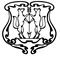 АДМИНИСТРАЦИЯ ГОРОДА ЕНИСЕЙСКАКрасноярского краяПОСТАНОВЛЕНИЕ04102017	г. Енисейск№__202_____-пО внесении изменений в постановление администрации города Енисейска от 23.04.2015 года №71-п «Об утверждении Порядка предоставления компенсации части расходов граждан на оплату коммунальных услуг на    территории города Енисейска»В соответствии с Законом Красноярского края от 01.12.2014 № 7-2839 «О наделении органов местного самоуправления городских округов и муниципальных районов края отдельными государственными полномочиями Красноярского края по реализации отдельных мер по обеспечению ограничения платы граждан за коммунальные услуги»,  постановлением Правительства Красноярского края от 09.04.2015 № 165-п «О реализации временных мер поддержки населения в целях обеспечения доступности коммунальных услуг», руководствуясь статьями 8,37,39,43Устава города Енисейска ПОСТАНОВЛЯЮ:Внести следующие изменение в приложение №5 к постановлению администрации города Енисейска от 23.04.2015 года №71-п «Об утверждении Порядка предоставления компенсации части расходов граждан на оплату коммунальных услуг на  территории города Енисейска»:исключить приложение №2 к Порядку и срокам перечисления средств субсидии на компенсацию части платы  граждан за коммунальные  услуги исполнителям коммунальных услуг.Контроль за исполнением настоящего постановления оставляю за собой. Постановление вступает в силу со дня опубликования его в газете «Енисейск-Плюс» и подлежит размещению на официальном интернет-портале органов местного самоуправления города Енисейска: www.eniseysk.com.Исполняющий обязанности глава города 					О.А. ПатюковШмик Дмитрий Александрович,Фролова Анна Ивановна, тел.: (839195)2-49-49